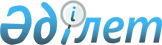 Сарыағаш ауданында тұрғын үй көмегін көрсетудің мөлшері мен тәртібін айқындау туралы
					
			Күшін жойған
			
			
		
					Түркістан облысы Сарыағаш аудандық мәслихатының 2020 жылғы 7 қыркүйектегі № 54-480-VI шешiмi. Түркістан облысының Әдiлет департаментiнде 2020 жылғы 23 қыркүйекте № 5813 болып тiркелдi. Күші жойылды - Түркістан облысы Сарыағаш аудандық мәслихатының 2024 жылғы 22 ақпандағы № 15-112-VIII шешiмiмен
      Ескерту. Күші жойылды - Түркістан облысы Сарыағаш аудандық мәслихатының 22.02.2024 № 15-112-VIII (алғашқы ресми жарияланған күнінен кейін он күнтізбелік күн өткен соң қолданысқа енгізіледі) шешiмiмен.
      Ескерту. Тақырып жаңа редакцияда - Түркістан облысы Сарыағаш аудандық мәслихатының 17.11.2021 № 13-93-VII шешiмiмен (алғашқы ресми жарияланған күнінен кейін күнтізбелік он күн өткен соң қолданысқа енгізіледі).
      "Қазақстан Республикасындағы жергілікті мемлекеттік басқару және өзін-өзі басқару туралы" 2001 жылғы 23 қаңтардағы Қазақстан Республикасының Заңының 6 бабына, "Тұрғын үй қатынастары туралы" 1997 жылғы 16 сәуiрдегi Қазақстан Республикасының Заңының 97 бабының 2 тармағына, Қазақстан Республикасы Үкiметiнiң 2009 жылғы 30 желтоқсандағы № 2314 қаулысымен бекiтiлген Тұрғын үй көмегiн көрсету ережесiне және Қазақстан Республикасы Үкiметiнiң 2009 жылғы 14 сәуiрдегi № 512 қаулысымен бекітілген Әлеуметтiк тұрғыдан қорғалатын азаматтарға телекоммуникация қызметтерiн көрсеткенi үшiн абоненттiк төлемақы тарифiнiң көтерiлуiне өтемақы төлеудiң ережесіне сәйкес, Сарыағаш ауданы мәслихаты ШЕШІМ ҚАБЫЛДАДЫ:
      1. Осы шешімнің қосымшасына сәйкес Сарыағаш ауданында тұрғын үй көмегін көрсетудің мөлшері мен тәртібі айқындалсын.
      Ескерту. 1-тармақ жаңа редакцияда - Түркістан облысы Сарыағаш аудандық мәслихатының 17.11.2021 № 13-93-VII шешiмiмен (алғашқы ресми жарияланған күнінен кейін күнтізбелік он күн өткен соң қолданысқа енгізіледі).


      2. Осы шешімнің 2-қосымшасына сәйкес Сарыағаш аудандық мәслихатының кейбір шешімдерінің күші жойылды деп танылсын.
      3. "Сарыағаш ауданы мәслихат аппараты" мемлекеттік мекемесі Қазақстан Республикасының заңнамасында белгіленген тәртіппен:
      1) осы шешімнің "Қазақстан Республикасы Әділет министрлігі Түркістан облысының Әділет департаменті" Республикалық мемлекеттік мекемесінде тіркелуін;
      2) ресми жарияланғаннан кейін осы шешімді Сарыағаш ауданы мәслихатының интернет-ресурсына орналастыруын қамтамасыз етсін.
      4. Осы шешім алғаш рет ресми жарияланған күнінен бастап он күнтізбелік күн өткен соң қолданысқа енгізіледі. Сарыағаш ауданында тұрғын үй көмегін көрсетудің мөлшері мен тәртібі
      Ескерту. 1-қосымша жаңа редакцияда - Түркістан облысы Сарыағаш аудандық мәслихатының 17.11.2021 № 13-93-VII шешiмiмен (алғашқы ресми жарияланған күнінен кейін күнтізбелік он күн өткен соң қолданысқа енгізіледі).
      1. Тұрғын үй көмегі жергілікті бюджет қаражаты есебінен Сарыағаш ауданыныда тұратын, Қазақстан Республикасының аумағындағы жалғыз тұрғынжай ретінде меншік құқығындағы тұрғынжайда тұрақты тіркелген және тұратын аз қамтылған отбасыларға (азаматтарға), сондай-ақ мемлекеттік тұрғын үй қорынан берілген тұрғынжайды және жеке тұрғын үй қорынан жергілікті атқарушы орган жалға алған тұрғынжайды жалдаушыларға (қосымша жалдаушыларға):
      кондоминиум объектісін басқаруға және кондоминиум объектісінің ортақ мүлкін күтіп-ұстауға, оның ішінде кондоминиум объектісінің ортақ мүлкін күрделі жөндеуге жұмсалатын шығыстарға;
      коммуналдық қызметтерді және телекоммуникация желісіне қосылған телефон үшін абоненттік төлемақының ұлғаюы бөлігінде көрсетілетін байланыс қызметтерін тұтынуға;
      мемлекеттік тұрғын үй қорынан берілген тұрғынжайды және жеке тұрғын үй қорынан жергілікті атқарушы орган жалға алған тұрғынжайды пайдаланғаны үшін шығыстарды төлеуге беріледі.
      Аз қамтылған отбасының (азаматтың) жиынтық табысына шекті жолберілетін шығыстар үлесі 10% мөлшерінде.
      Аз қамтылған отбасының (азаматтардың) тұрғын үй көмегiн есептеуге қабылданатын шығыстары жоғарыда көрсетiлген бағыттардың әрқайсысы бойынша шығыстардың соммасы ретiнде айқындалады.
      2. Тұрғын үй көмегін тағайындау "Сарыағаш ауданының жұмыспен қамту және әлеуметтік бағдарламалар бөлімі" мемлекеттік мекемесімен (бұдан әрі-уәкілетті орган) жүзеге асырылады.
      3. Аз қамтылған отбасының (азаматтың) жиынтық табысын уәкілетті орган тұрғын үй көмегін тағайындауға өтініш білдірген тоқсанның алдындағы тоқсанға "Тұрғын үй көмегін алуға үміткер отбасының (Қазақстан Республикасы азаматының) жиынтық табысын есептеу тәртібін бекіту туралы" Қазақстан Республикасы Индустирия және инфрақұрылымдық даму министрінің 2020 жылғы 24 сәуірдегі № 226 бұйрығымен (Нормативтік құқықтық актілерді мемлекеттік тіркеу тізілімінде № 20498 болып тіркелген) айқындалған тәртіппен есептейді.
      4. Тұрғын үй көмегі кондоминиум объектісін басқаруға және кондоминиум объектісінің ортақ мүлкін күтіп-ұстауға, оның ішінде кондоминиум объектісінің ортақ мүлкін күрделі жөндеуге жұмсалатын, коммуналдық қызметтер мен телекоммуникация желісіне қосылған телефон үшін абоненттік төлемақының өсуі бөлігінде байланыс қызметтерін тұтынуға, мемлекеттік тұрғын үй қорынан берілген тұрғынжайды пайдалануға жұмсалатын шығыстарының шекті жол берілетін деңгейі мен аз қамтылған отбасының (азаматтардың) осы мақсаттарға жұмсайтын шығыстарының арасындағы жергілікті өкілді орган белгілеген айырма ретінде айқындалады.
      Тұрғын үй көмегін тағайындау кезінде бір адамға 15 (он бес) шаршы метрден кем емес және 18 (он сегіз) шаршы метрден артық емес, бірақ бір бөлмелі пәтерден немесе жатаханадағы бөлмеден кем емес аудан нормасы қабылданады.
      5. Әлеуметтік тұрғыдан қорғалатын азаматтарға телекомуникация қызметтерін көрсеткені үшін абоненттік төлемақы тарифінің көтерілуіне өтемақы төлеу "Әлеуметтік тұрғыдан қорғалатын азаматтарға телекоммуникация қызметтерін көрсеткені үшін абоненттік төлемақы тарифінің көтерілуіне өтемақы төлеудің кейбір мәселелері туралы" Қазақстан Республикасы Үкіметінің 2009 жылғы 14 сәуірдегі № 512 қаулысына сәйкес жүзеге асырылады.
      6. Аз қамтылған отбасы (азамат) (не нотариат куәландырған сенімхат бойынша оның өкілі) тұрғын үй көмегін тағайындау үшін Қазақстан Республикасы Үкіметінің 2009 жылғы 30 желтоқсандағы № 2314 қаулысымен бекітілген Тұрғын үй көмегін көрсету ережесіне сәйкес "Азаматтараға арналған үкімет" мемлекеттік корпорациясы" коммерциялық емес акционерлік қоғамына (бұдан әрі - Мемлекеттік корпорация) немесе "электрондық үкімет" веб-порталы арқылы жүгінеді.
      Құжаттарды қарау және тұрғын үй көмегін көрсету туралы шешім қабылдау немесе көрсетуден бас тарту туралы дәлелді жауап беру мерзімі Мемлекеттік корпорациядан немесе "электрондық үкіметтің" веб-порталынан құжаттардың толық топтамасын қабылдаған күннен бастап сегіз жұмыс күнін құрайды.
      7. Тұрғын үй көмегі аз қамтылған отбасыларға (азаматтарға) кондоминиум объектісін басқаруға және кондоминиум объектісінің ортақ мүлкін күтіп ұстауға, оның ішінде шығыстар сметасына сәйкес кондоминиум объектісінің ортақ мүлкін күрделі жөндеуге және коммуналдық қызметтерге ақы төлеу шоттары бойынша жеткізушілер ұсынған ай сайынғы жарналар туралы шоттарға бюджет қаражаты есебінен көрсетіледі.
      8. Тұрғын үй көмегін тағайындау аз қамтылған отбасыларға (азаматтарға) тиісті қаржы жылына арналған аудан бюджетінде көзделген қаражат шегінде жүзеге асырылады.
      9. Аз қамтамасыз етілген отбасыларға (азаматтарға) тұрғын үй көмегін төлеуді уәкілетті орган есептелген соммаларды тұрғын үй көмегін алушылардың жеке шоттарына екінші деңгейдегі банктер арқылы аудару жолымен жүзеге асырады. Сарыағаш аудандық мәслихатының күші жойылған кейбір шешімдерінің тізбесі
      1) Сарыағаш аудандық мәслихатының 2013 жылғы 19 наурыздағы № 15-124-V "Сарыағаш ауданы бойынша аз қамтамасыз етілген отбасыларға (азаматтарға) тұрғын үй көмегiн көрсетудiң мөлшерi мен тәртiбiн бекiту туралы" (Нормативтік құқықтық актілерді мемлекеттік тіркеу тізілімінде № 2257 тіркелген, 2013 жылғы 19 сәуірде "Сарыағаш" газетінде жарияланған);
      2) Сарыағаш аудандық мәслихатының 2013 жылғы 24 желтоқсандағы № 25-199-V "Сарыағаш аудандық мәслихатының 2013 жылғы 19 наурыздағы № 15-124-V "Сарыағаш ауданы бойынша аз қамтамасыз етілген отбасыларға (азаматтарға) тұрғын үй көмегін көрсетудің мөлшері мен тәртібін бекіту туралы" шешіміне өзгерістер енгізу туралы" (Нормативтік құқықтық актілерді мемлекеттік тіркеу тізілімінде № 2469 тіркелген, 2014 жылғы 17 қаңтарда "Сарыағаш" газетінде және 2014 жылы 10 ақпанда Қазақстан Республикасының нормативтік құқықтық актілерінің эталондық банкінде электронды түрде жарияланған);
      3) Сарыағаш аудандық мәслихатының 2014 жылғы 31 наурыздағы № 29-237-V "Сарыағаш аудандық мәслихатының 2013 жылғы 19 наурыздағы № 15-124-V "Сарыағаш ауданы бойынша аз қамтамасыз етілген отбасыларға (азаматтарға) тұрғын үй көмегiн көрсетудiң мөлшерi мен тәртiбiн бекiту туралы" шешіміне өзгерістер енгізу туралы" шешіміне өзгеріс енгізу туралы" (Нормативтік құқықтық актілерді мемлекеттік тіркеу тізілімінде № 2646 тіркелген, 2014 жылғы 16 мамырда "Сарыағаш" газетінде және 2014 жылы 06 мамырда Қазақстан Республикасының нормативтік құқықтық актілерінің эталондық банкінде электронды түрде жарияланған).
					© 2012. Қазақстан Республикасы Әділет министрлігінің «Қазақстан Республикасының Заңнама және құқықтық ақпарат институты» ШЖҚ РМК
				
      Аудандық мәслихат

      сессиясының төрағасы

К. Пердекулов

      Аудандық мәслихат

      хатшысы міндетін

      уақытша атқарушы

Е. Туребеков
Сарыағаш аудандық мәслихатының
2020 жылғы 07 қыркүйектегі
№ 54-480-VI шешіміне
1-қосымшаСарыағаш аудандық мәслихатының
2020 жылғы 07 қыркүйектегі
№ 54-480-VI шешіміне
2-қосымша